附件2               北京市中考英语听说计算机考试实施程序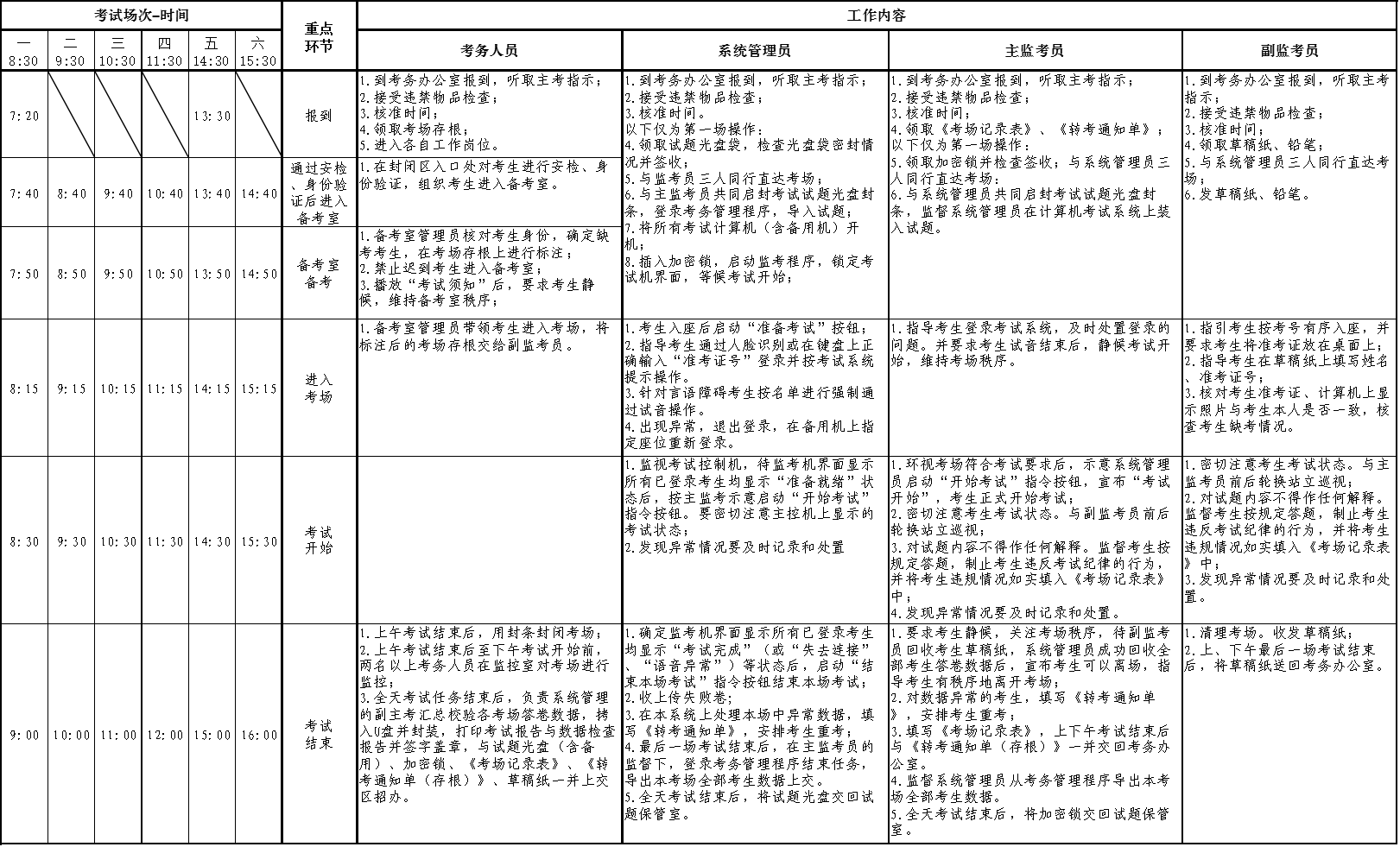 